О внесении изменений в административный регламент Администрации города Сарова на предоставление государственной услуги, переданной для исполнения органам местного самоуправления «Выдача разрешения (согласия) органа опеки и попечительства на осуществление ухода за нетрудоспособными гражданами обучающимися, достигшими возраста
14 лет, в свободное от учебы время», утвержденный постановлением Администрации города Сарова от 20.12.2019 № 4262В соответствии с Федеральным законом от 27.07.2010 № 210-ФЗ «Об организации предоставления государственных и муниципальных услуг», Указом Президента РФ от 26.12.2006 № 1455 «О компенсационных выплатах лицам, осуществляющим уход за нетрудоспособными гражданами», постановлением Правительства РФ от 04.06.2007 № 343 «Об осуществлении ежемесячных компенсационных выплат неработающим трудоспособным лицам, осуществляющим уход за инвалидом I группы (за исключением инвалидов с детства I группы), а также за престарелым, нуждающимся по заключению лечебного учреждения в постоянном постороннем уходе либо достигшим возраста 80 лет», постановлением Правительства РФ от 02.05.2013 № 397 «Об осуществлении ежемесячных выплат неработающим трудоспособным лицам, осуществляющим уход за детьми-инвалидами в возрасте до 18 лет или инвалидами с детства I группы», Законом Нижегородской области от 07.09.2007 № 125-З «О наделении органов местного самоуправления муниципальных районов и городских округов Нижегородской области отдельными государственными полномочиями по организации и осуществлению деятельности по опеке и попечительству в отношении несовершеннолетних граждан», письмом министерства образования Нижегородской области от 04.07.2012 № 316-01-51-3311_12 «О разрешении (согласии) органа опеки и попечительства на осуществление ухода за нетрудоспособными гражданами», постановлением Администрации города Сарова от 27.05.2019 № 1764 «Об утверждении примерной формы административного регламента на предоставление муниципальной услуги», руководствуясь статьей 36 Устава города Сарова:Внести изменения в административный регламент Администрации города Сарова на предоставление государственной услуги, переданной для исполнения органам местного самоуправления «Выдача разрешения (согласия) органа опеки и попечительства на осуществление ухода за нетрудоспособными гражданами обучающимися, достигшими возраста 14 лет, в свободное от учебы время», утвержденный постановлением Администрации города Сарова от 20.12.2019 № 4262 (далее – Административный регламент):Приложение № 1 к Административному регламенту изложить в новой редакции согласно приложению № 1 к настоящему постановлению.Приложение № 2 к Административному регламенту изложить в новой редакции согласно приложению № 2 к настоящему постановлению.2. Управлению делами Администрации:2.1. Направить настоящее постановление в газету «Городской курьер» для опубликования.2.2. Направить настоящее постановление в государственно-правовой департамент Нижегородской области.3. Контроль исполнения настоящего постановления возложить на директора Департамента образования Администрации г.Саров Н.В.Володько.Глава Администрации                                                                                 А.В.ГолубевПриложение № 1к постановлению Администрации города Сароваот___________________№_________«Приложение № 1
к Административному регламенту Администрации города Сарова
на предоставление государственной услуги переданной для исполнения органам местного самоуправления
«Выдача разрешения (согласия) органа опеки и попечительствана осуществление ухода за нетрудоспособными гражданамиобучающимися, достигшими возраста 14 лет, в свободное от учебы время»Директору Департамента образованияАдминистрации г. Саров______________________________________(фамилия, имя, отчество (при наличии)
от ____________________________________(фамилия, имя, отчество (при наличии)ЗАЯВЛЕНИЕ    Я, ________________________________________________________________(фамилия, имя, отчество (при наличии) заявителя)____________________________________________________________________(дата рождения)паспорт    гражданина   Российской   Федерации   или   иной   документ,
удостоверяющий личность: ___________________________________________________________________________________________________________________________________________________________________________________,(серия, номер, когда и кем выдан)зарегистрирован(-а) по месту жительства по адресу: ____________________________________________________________________________________________зарегистрирован(-а) по месту пребывания по адресу: ___________________________________________________________________________________________номер телефона ______________________________________________________ (указывается при наличии)прошу выдать мне разрешение (согласие) органа опеки и попечительства на осуществление в свободное от учебы время ухода за нетрудоспособным гражданином_____________________________________________________________________________________________________________________________(Ф.И.О. полностью, дата рождения, кем является)зарегистрированным по адресу:__________________________________________________________________________________________________________________________________(указать место регистрации гражданина, за которым планируется осуществление ухода)Я являюсь учащимся (-ейся) ________ класса _________________________________________________________________________________________________(указать наименование образовательной организации)Уход за нетрудоспособным гражданином не причинит вред моему здоровью, а также не нарушит процесс моего обучения.Мне выдавалось разрешение (согласие) органа опеки и попечительства на осуществление ухода за ________________________________________________________________________________________________________________________________________________________________________________________(указать фамилию, имя, отчество (при наличии) граждан; если разрешение (согласие) не выдавалось, указать: разрешение (согласие) не выдавалось)Заявление написано в присутствии родителя (законного представителя) ____________________________________________________________________(фамилия, имя, отчество (при наличии))	Я подтверждаю указанные в заявлении сведения.	Я осведомлен(-а) об ответственности за предоставление недостоверной либо искаженной информации в соответствии с законодательством Российской Федерации.	Я, _____________________________________________________________,(фамилия, имя, отчество (при наличии) несовершеннолетнего)даю согласие на обработку и использование моих персональных данных, содержащихся в настоящем заявлении и представленных мною документах.«______»____________20____г.   ______________/_______________________						подпись		расшифровка подписиПриложение № 2к постановлению Администрации города Сароваот___________________№_________«Приложение № 1
к Административному регламенту Администрации города Сарова
на предоставление государственной услуги,
переданной для исполнения органам местного самоуправления
«Выдача разрешения (согласия) органа опеки и попечительствана осуществление ухода за нетрудоспособными гражданамиобучающимися, достигшими возраста 14 лет, в свободное от учебы время»Директору Департамента образованияАдминистрации г. Саров______________________________________(фамилия, имя, отчество (при наличии)

от ____________________________________(фамилия, имя, отчество (при наличии)Согласие родителя (законного представителя)	    Я, ________________________________________________________________(фамилия, имя, отчество (при наличии) заявителя)____________________________________________________________________(дата рождения)паспорт    гражданина   Российской   Федерации   или   иной   документ,
удостоверяющий личность:_____________________________________________(серия, номер, когда и кем выдан)____________________________________________________________________________________________________________________________________________________________________________________________________________зарегистрирован(-а) по месту жительства по адресу: ___________________________________________________________________________________________зарегистрирован(-а) по месту пребывания по адресу: ___________________________________________________________________________________________номер телефона ______________________________________________________ (указывается при наличии)являюсь родителем (законным представителем) несовершеннолетнего(-ей) сына (дочери)_________________________________________________________________________________________________________________________________(фамилия, имя, отчество (при наличии) несовершеннолетнего, дата рождения)настоящим выражаю свое согласие на осуществление моим (моей) несовершеннолетним(-ей) сыном (дочерью) в свободное от учебы время ухода за нетрудоспособным гражданином____________________________________________________________________________________________________________(указать фамилию, имя, отчество (при наличии) нетрудоспособного гражданина, за кем планируется осуществление ухода)Заявление написано сыном (дочерью) в моем присутствии. Данный уход не причиняет вред здоровью моего ребенка, а также не нарушает процесс его обучения.Я подтверждаю указанные в согласии сведения.	Я осведомлен(-а) об ответственности за предоставление недостоверной либо искаженной информации в соответствии с законодательством Российской Федерации.	Я, _____________________________________________________________,(фамилия, имя, отчество (при наличии) законного представителя)даю согласие на обработку и использование моих персональных данных, содержащихся в настоящем согласии и представленных документах.«______»____________20____г.   ______________/_________________________						подпись		расшифровка подписи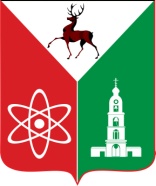 Администрация города Сарова Нижегородской областиАдминистрация города Сарова Нижегородской областиАдминистрация города Сарова Нижегородской областиАдминистрация города Сарова Нижегородской областиАдминистрация города Сарова Нижегородской областиПОСТАНОВЛЕНИЕПОСТАНОВЛЕНИЕПОСТАНОВЛЕНИЕПОСТАНОВЛЕНИЕПОСТАНОВЛЕНИЕ№